Actividades para 2° grado de Ciencias Sociales– Tarea para 1° díaESCRIBE  DEBAJO DE CADA DIBUJO SEGÚN EL CÓDIGO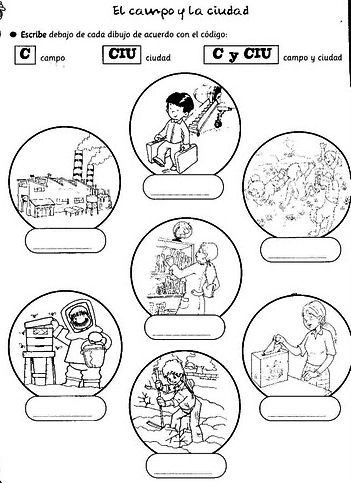 Actividades para 2° grado de Ciencias Sociales– Tarea para 2° díaESCRIBE EL NOMBRE DE CADA COSA Y LUEGO COLOREALAS
G- - - - - - A                                                                        C- - - - - O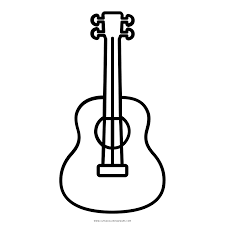 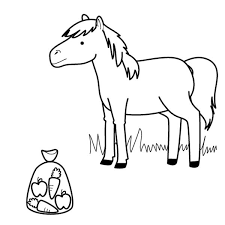 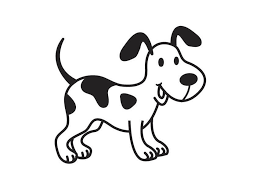 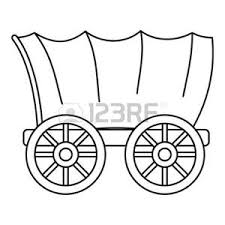 P- - - O                                                                               C- - - - -AActividades para 2° grado de Ciencias Sociales– Tarea para 3° día1, COLOCO VERDADERO  - V - O FALSO  - F - SEGÚN CORRESPONDA EN EL CAMPO HAY MUCHOS EDIFICIOS………………..EN LA CIUDAD LAS PERSONAS SOLO SE TRANSPORTAN CAMINANDO…………….LAS PERSONAS DE CAMPO TRABAJAN LA TIERRA …………………MI ESCUELA ESTA EN LA CIUDAD……………………… Actividades para 2° grado de Ciencias Sociales– Tarea para 4° díaCOMPLETA LAS ORACIONES REEMPLAZANDO LOS DIBUJOS POR PALABRASPARA EVITAR ENFERMARME DEBO LAVAR BIEN MIS --------.EL REPELENTE ME PROTEGE DE LOS    ----------.PARA SENTIRME SALUDABLE DEBO BEBER MUCHA ------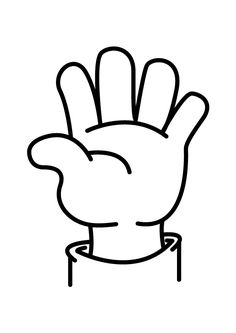 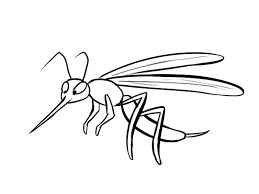 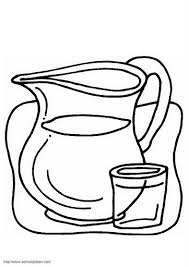 Actividades para 2° grado de Ciencias Sociales– Tarea para 5° díaENCUENTRA ESTAS PALABRAS EN LA SOPA DE LETRA :CASA- CIUDAD- CAMPO- EDIFICIOS-AUTOS- TIERRACAMPOCIUDADCAMPO Y CIUDADCCIUC Y CIUCORAZONECAROUOSCDISOATPIAIUASNOATMFDOSÑSLOPIAPAPAYMOCDTIERRALIICOMANCOOOLVPQZHFSW